CİHANBEYLİ REHBERLİK VE ARAŞTIRMA MERKEZİ MÜDÜRLÜĞÜBRİFİNG RAPORURehberlik ve Araştırma Merkezinin
Açılması ve Çalışmasına İlişkin Yasal Dayanak	14/6/1973 tarihli ve 1739 sayılı Millî Eğitim Temel Kanunu, 16/8/1997 tarihli ve 4306 sayılı İlköğretim ve Eğitim Kanunu, Millî Eğitim Temel Kanunu, Çıraklık ve Meslek Eğitimi Kanunu, Millî Eğitim Bakanlığının Teşkilât ve Görevleri Hakkında Kanun ile 24/3/1988 tarihli ve 3418 sayılı Kanunda Değişiklik Yapılması ve Bazı Kâğıt ve İşlemlerden Eğitime Katkı Payı Alınması Hakkında Kanun, 30/4/1992 tarihli ve 3797 sayılı Millî Eğitim Bakanlığının Teşkilât ve Görevleri Hakkında Kanun ve 573 sayılı Özel Eğitim Hakkında Kanun Hükmünde Kararnameye göre hazırlanan “MİLLÎ EĞİTİM BAKANLIĞI REHBERLİK VE PSİKOLOJİK DANIŞMA HİZMETLERİ YÖNETMELİĞİ”, Rehberlik ve Araştırma Merkezlerinin Açılmasına İlişkin Yönerge, Milli Eğitim Bakanlığı Rehberlik ve Araştırma Merkezi Yönergesi hükümlerine göre açılır ve çalışmalarını yürütür.I.BÖLÜMKurumun Adı			: Cihanbeyli Rehberlik ve Araştırma MerkeziAdresi				: Karşıyaka Mahallesi, Bozkır Caddesi. No: 67 PK: 42850       Cihanbeyli/KONYATelefon Numarası		: 0 332 6734126 – Fax: 0332 6734126İnternet Adresimiz		: cihanbeyliram.meb.k12.tr e-Posta Adresimiz		: 964695@meb.k12.tr Kurum Müdürü		: İsmail YILDIZ                     İsmail YILDIZ	                                       Cihanbeyli Rehberlik ve Araştırma Merkezi Müdürü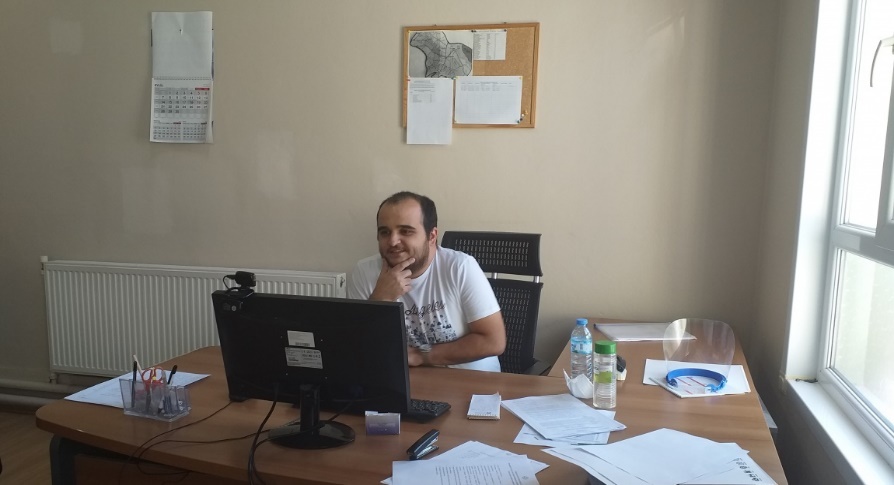 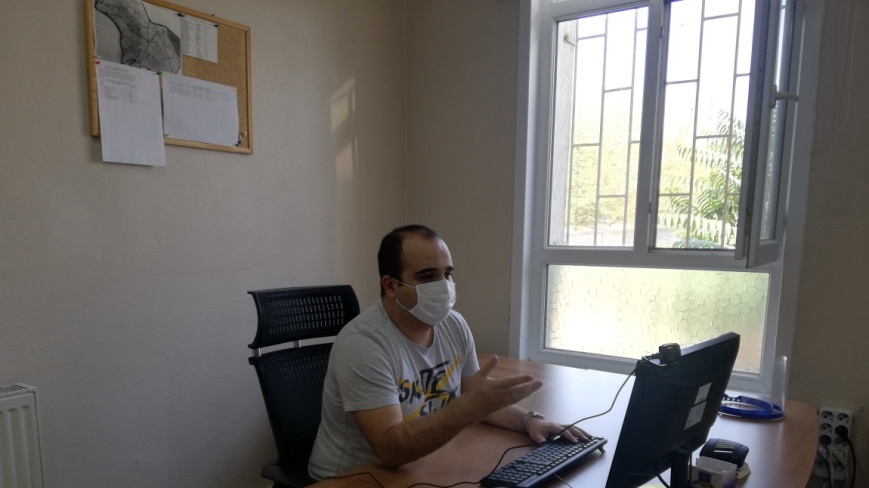 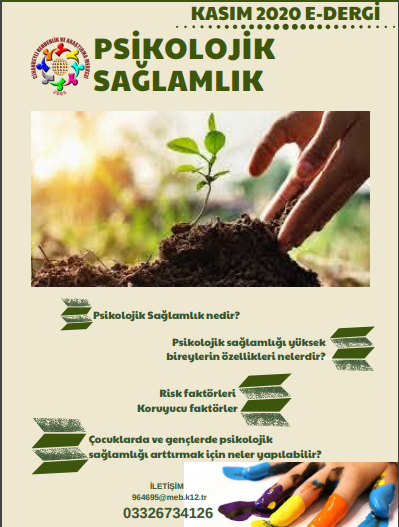 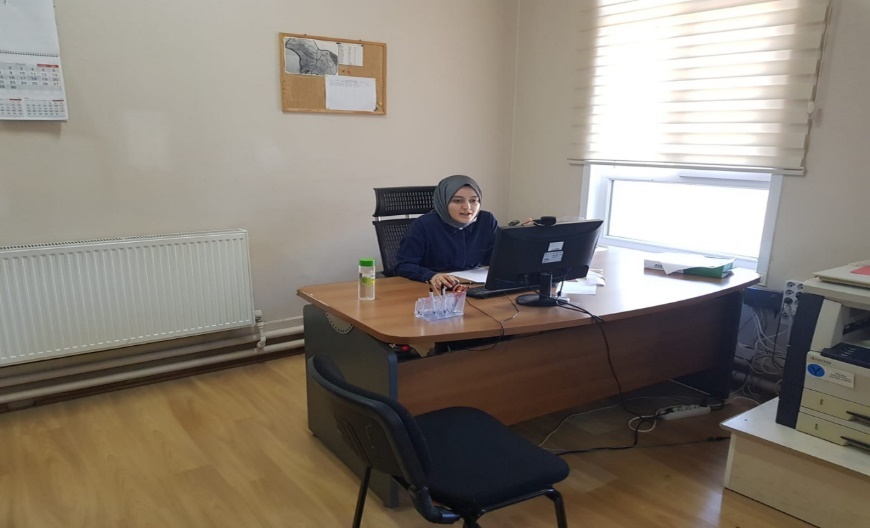 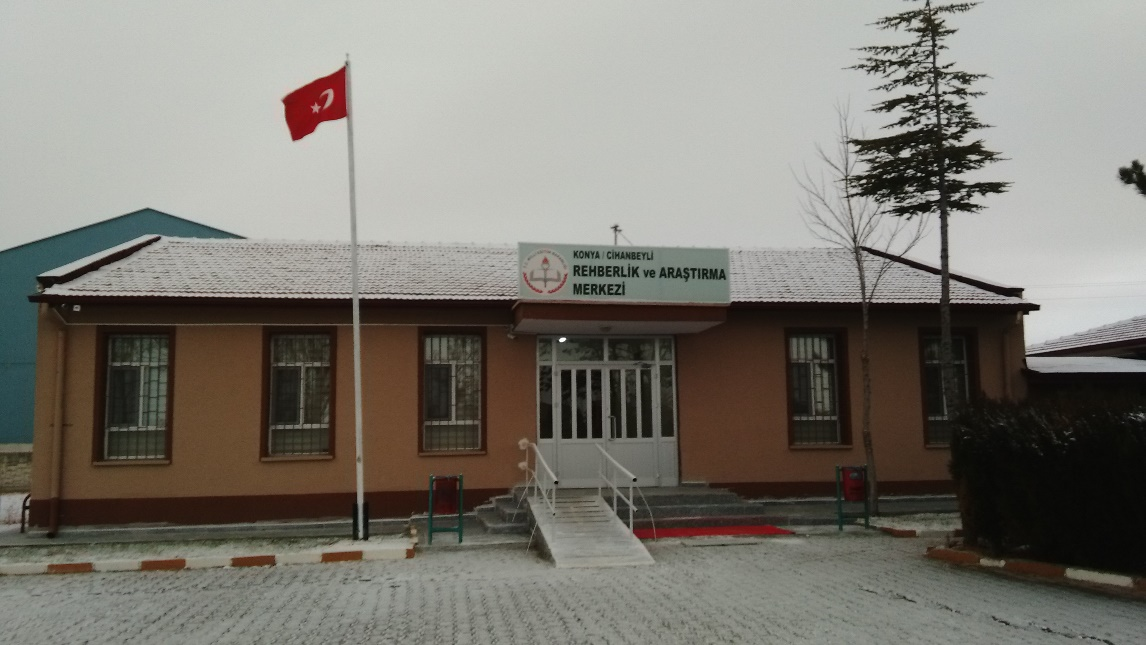 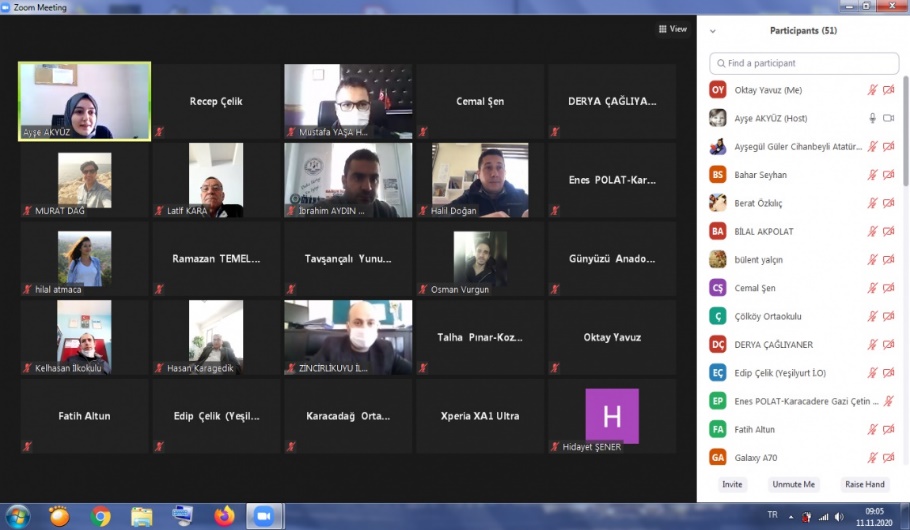 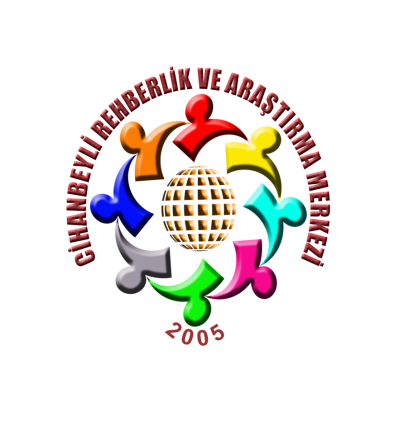 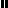 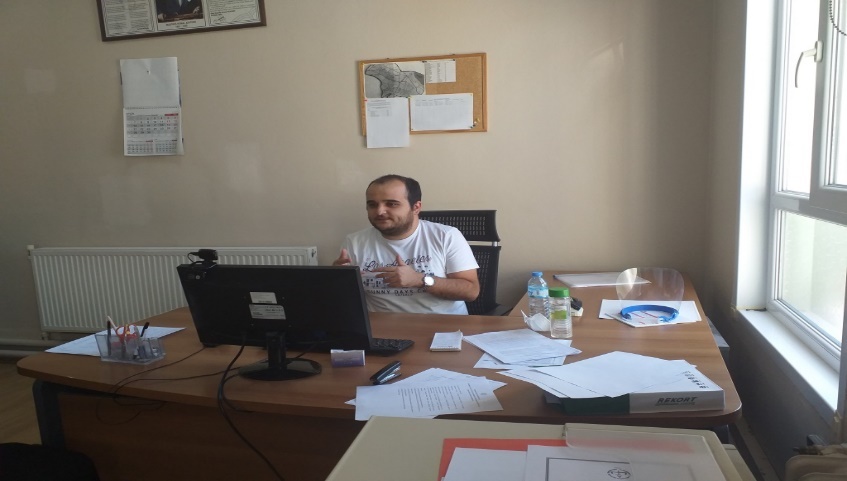 